ПАВЛОГРАДСЬКА МІСЬКА РАДАВИКОНАВЧИЙ КОМІТЕТР І Ш Е Н Н Я22.07.2020р.	                 м. Павлоград					№ 493Про  відключення споживачів від систем централізованогоопалення та постачання гарячої  водиВідповідно до пп. 1 п. «а» ст. 30 Закону України «Про місцеве самоврядування в Україні», згідно з наказом Міністерства регіонального розвитку, будівництва та житлово-комунального господарства України від 26.07.2019 року № 169 «Про затвердження  Порядку   відключення споживачів від систем централізованого  опалення та постачання гарячої  води», з метою забезпечення реалізації прав споживачів на відмову від отримання послуг із централізованого опалення та встановлення індивідуального джерела опалення, виконавчий комітет Павлоградської міської радиВИРІШИВ:1. Затвердити протокол засідання  постійно  діючої  комісії для розгляду  питань щодо відключення  споживачів від систем (мереж) централізованого опалення (теплопостачання)  та постачання  гарячої  води  від 19.06.2020 р.           № 2  (додається).2. Відмовити  у відключенні споживачів окремо приміщенями  в багатоповерховому будинку від систем (мереж) централізованого опалення (теплопостачання), відповідно до п. 1  протоколу постійно діючої комісії для розгляду питань щодо відключення  споживачів від систем (мереж) централізованого опалення (теплопостачання)  та постачання гарячої води від 19.06.2020 р. № 2 за адресою: вул. Центральна, 65ж.3. Погодити відключення споживачів окремо квартирами від систем (мереж) централізованого опалення (теплопостачання), відповідно до п. 2  протоколу постійно діючої комісії для розгляду питань щодо відключення  споживачів від систем (мереж) централізованого опалення (теплопостачання)  та постачання гарячої води від 19.06.2020 р. № 2 за адресою:  вул. Комарова, буд. 13а, кв. 40.4. Погодити відключення споживачів окремо квартирами від систем (мереж) централізованого опалення (теплопостачання), відповідно до п. 3  протоколу постійно діючої комісії для розгляду питань щодо відключення  споживачів від систем (мереж) централізованого опалення (теплопостачання)  та постачання гарячої води від 19.06.2020 р. № 2 за адресою:  вул. Комарова, буд. 13а, кв. 9.5. Погодити відключення споживачів окремо квартирами від систем (мереж) централізованого опалення (теплопостачання), відповідно до п. 4  протоколу постійно діючої комісії для розгляду питань щодо відключення  споживачів від систем (мереж) централізованого опалення (теплопостачання)  та постачання гарячої води від 19.06.2020 р. № 2 за адресою: вул. Комарова, буд. 13а, кв. 37.6. Погодити відключення споживачів окремо квартирами від систем (мереж) централізованого опалення (теплопостачання), відповідно до п. 5  протоколу постійно діючої комісії для розгляду питань щодо відключення  споживачів від систем (мереж) централізованого опалення (теплопостачання)  та постачання гарячої води від 19.06.2020 р. № 2 за адресою:  вул. Будівельна, буд. 4, кв. 66.7. Погодити відключення споживачів окремо квартирами від систем (мереж) централізованого опалення (теплопостачання), відповідно до п. 6  протоколу постійно діючої комісії для розгляду питань щодо відключення  споживачів від систем (мереж) централізованого опалення (теплопостачання)  та постачання гарячої води від 19.06.2020 р. № 2 за адресою: вул. Будівельна, буд. 4, кв. 69.8. Погодити відключення споживачів окремо квартирами від систем (мереж) централізованого опалення (теплопостачання), відповідно до п. 7  протоколу постійно діючої комісії для розгляду питань щодо відключення  споживачів від систем (мереж) централізованого опалення (теплопостачання)  та постачання гарячої води від 19.06.2020 р. № 2 за адресою: вул. Миру, буд. 67а, кв.78.9. Погодити відключення споживачів окремо квартирами від систем (мереж) централізованого опалення (теплопостачання), відповідно до п. 8  протоколу постійно діючої комісії для розгляду питань щодо відключення  споживачів від систем (мереж) централізованого опалення (теплопостачання)  та постачання гарячої води від 19.06.2020 р. № 2 за адресою: вул. Соборна,  буд. 64, кв.15.10. Погодити відключення споживачів окремо квартирами, від систем (мереж) централізованого опалення (теплопостачання), відповідно до п. 9  протоколу постійно діючої комісії для розгляду питань щодо відключення  споживачів від систем (мереж) централізованого опалення (теплопостачання)  та постачання гарячої води від 19.06.2020 р. № 2 за адресою: вул. Соборна, буд. 54, кв. 41.11. Погодити відключення споживачів окремо квартирами, від систем (мереж) централізованого опалення (теплопостачання), відповідно до п. 10  протоколу постійно діючої комісії для розгляду питань щодо відключення  споживачів від систем (мереж) централізованого опалення (теплопостачання)  та постачання гарячої води від 19.06.2020 р. № 2 за адресою: вул. Миру, 67а, кв. 7912. Погодити відключення споживачів окремо квартирами, від систем (мереж) централізованого опалення (теплопостачання), відповідно до п. 11  протоколу постійно діючої комісії для розгляду питань щодо відключення  споживачів від систем (мереж) централізованого опалення (теплопостачання)  та постачання гарячої води від 19.06.2020 р. № 2 за адресою:                                                 вул. Сташкова, буд. 23, кв. 51.13. Погодити відключення споживачів окремо квартирами, від систем (мереж) централізованого опалення (теплопостачання), відповідно до п. 12  протоколу постійно діючої комісії для розгляду питань щодо відключення  споживачів від систем (мереж) централізованого опалення (теплопостачання)  та постачання гарячої води від 19.06.2020 р. № 2 за адресою:  вул. Гагаріна, буд. 15, кв. 37.14. Погодити відключення споживачів окремо квартирами, від систем (мереж) централізованого опалення (теплопостачання), відповідно до п. 13  протоколу постійно діючої комісії для розгляду питань щодо відключення  споживачів від систем (мереж) централізованого опалення (теплопостачання)  та постачання гарячої води від 19.06.2020 р. № 2 за адресою:                                           вул. Дніпровська, буд. 14а, кв. 21.15. Заявникам, яким погоджено відключення від систем (мереж) централізованого опалення (теплопостачання) звернутись до підприємств, на балансі яких  перебуваюсь інженерні мережі,  для отримання технічних умов. 16. Координацію роботи щодо виконання даного рішення покласти на начальника управління комунального господарства та будівництва       Завгороднього А.Ю., контроль - на першого заступника міського голови                 Мовчана В.С.  Міський  головаА.О. Вершина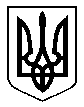 